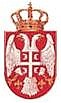            Република СрбијаМИНИСТАРСТВО ПРИВРЕДЕ       Број: 404-02-189-4/2015-02децембар 2015. године                  Б е о г р а дНа основу члана 116. Закона о јавним набавкама („Службени гласник РС“ број 124/2012, 14/2015 и 68/2015), наручилац Министарство привреде (корисник буџетских средстава), Кнеза Милоша број 20, интернет адреса: www.privreda.gov.rs, објављује ОБАВЕШТЕЊЕ О ЗАКЉУЧЕНОМ УГОВОРУу поступку централизоване јавне набавке број 2/2014Врста поступка: отворени поступак централизоване јавне набавкеПредмет јавне набавке: рачунарски материјал – тонери за НР уређаје, Партија 5, ознака из општег речника набавки: 30125110.Уговорена вредност износи 136.352,00 динара без ПДВ-а.Критеријум за доделу уговора била је најнижа понуђена цена.Датум доношење одлуке о закључењу оквирног споразума: 22. мај 2014. године.Датум закључења уговора: 23. новембар 2015. годинеOсновни подаци о добављачу: уговор је закључен са добављачем „STYLOS“ д.о.о. из Новог Сада, Футошки пут број 67.Период важења уговора: до закључења новог Оквирног споразума или до утрошка средстава